Государственное бюджетное дошкольное образовательное учреждение детский сад №23 Колпинского района г. Санкт-ПетербургаКонспект интегрированного занятия для детей старшей и подготовительной к школе группы «Прогулка по осеннему Летнему саду».Составила воспитательШарина Н.С.Санкт-Петербург 2015Конспект интегрированного занятия с детьми старшего дошкольного возраста «Прогулка по осеннему Летнему садуЦель: Развитие представлений о родном городе, формирование чувства влюбленности в свой город. Развитие чувства прекрасного, умение любоваться красотами своего города.Обучающие задачи:-Показать красоту Летнего сада осенью.-Познакомить с достопримечательностями Летнего сада.Развивающие задачи:-Развивать слуховое внимание, ориентировки в пространстве, наглядно-образное мышление, память; умение разгадывать ребусы, правильно называть расположение предмета и называть по счету, умение находить сходства и различия, способность сравнивать, устанавливать смысловые связи.Речевые задачи:-Учить отвечать на вопросы полным ответом, строить грамотно предложения, обмениваться полученными знаниями и опытом.-Развивать интонацию, выразительность и темп речи; умение выражать эмоции мимикой лица и жестами.-Развивать артикуляционный аппарат.-Активизировать словарь детей, использовать термины на тематику «Петербург»-Познакомить с Летним садом, скульптурами, памятниками.Воспитательные задачи:-Развивать чувство толерантности к сверстнику и взрослому.-Приобщать детей к культуре поведения-Воспитывать чувство прекрасного и чувство гордости за свой город.Ход занятияВводная часть:Дети находят в группе сундучок. В:Ребята, давайте в него заглянем.Открывают. Из него вырывается свет и внутри лежит старинный сверток.В: Ребята, это к нам пришло письмо из прошлого. Как вы думаете, кто его мог нам прислать?Д: ответы детейВ: То академик, то герой,То мореплаватель, то плотникОн всеобъемлющей душойНа троне вечный был работник…Д: Петр 1 (отображается слайд с изображением Петра1)Правильно это письмо прислано нам из прошло Петром 1, так как на свертке его печать. Давайте его прочитаем.Разворачивает.В: О, не так-то просто его прочесть, мне потребуется ваша помощь. Это письмо- приглашение, но оно зашифровано. Дети смотрят нарисованный на свертке ребус и расшифровывают послание.Детям предлагаются картинки по первым буквам, которых надо составить посланиеЛебедь                                           7.СолнцеЕль                                                   8.АкулаТанк                                                 9. ДомНожницыИглаЙодД: Летний сад (Слайд с видами летнего сада)В: Ребята, именно при Петре 1 и был построен Летний сад. Посмотрите, нам еще дана карта, значит нам пора собираться в путь….. А как мы можем добраться до Летнего сада?Д: автобусом, на машине…В: Обратите внимание на карту. Смотрите здесь есть стрелочка и на что она указывает?Д: на реку, на Неву (слайд с видом летнего сада с реки Невы)В: Хорошо, мы отправимся туда на кораблике, но как нам с Колпино из сада добраться до Невы?Д:на автобусе или других видах транспорта. По реке ИжореВ: Правильно, река Ижора впадает в Неву и оттуда мы уже доплывем до летнего сада.Но прежде чем на сесть на наш корабль, каждому из вас надо выбрать себе попутчика. Кто такой попутчик?Д: Тот, кому с тобой по путиВ: Тогда берите своего попутчика и садитесь, мы отправляемся.Дети выбирают себе пару и садятся.Играет музыка. (Слайд корабль в акватории Невы)В: Строительство Летнего сада было начато мастером Иваном Матвеевичем Угрюмовым по заказу Петра 1. Петр мечтал о своем природном уголке (своем Версале) и сам первоначально нарисовал план. Парк должен был стать местом отдыха, сочетая черты городской и загородной усадьбы.Летний сад является самым красивым местом в Санкт-Петербурге и особенно он красив осенью.(Слайды с видами Летнего сада осенью)В: Вот мы и приплыли, давайте прогуляемся.Физминутка:Мы с ребятами гулялиЗа природой наблюдали! (дети шагают на месте)Вверх на солнце посмотрелиИ их лучики погрели (протянули руки вверх, подняли головы)Бабочки летали,Крылышками махали (движение рук как крыльями)Дружно хлопнем: раз, два, три, четыре, пять (дети хлопают)Надо нам букет собрать.Раз присели, два присели (приседают)В руках листики запели.Петр 1 был не простой человек, и он хотел, чтоб его сада был самым лучшим и неповторимым, он хотел всех удивить. Петр приказал разбить ровные аллеи вдоль которых были посажены деревья, растут и в наше время. Хотите узнать, что это за деревья?Детям предлагается задание, где они должны соотнести листья к деревьям. Воспитатель по ходу задает вопросы:Какой лист самый широкий? Какой лист самый узкий? Какое растение ошибочно? (ветка ели)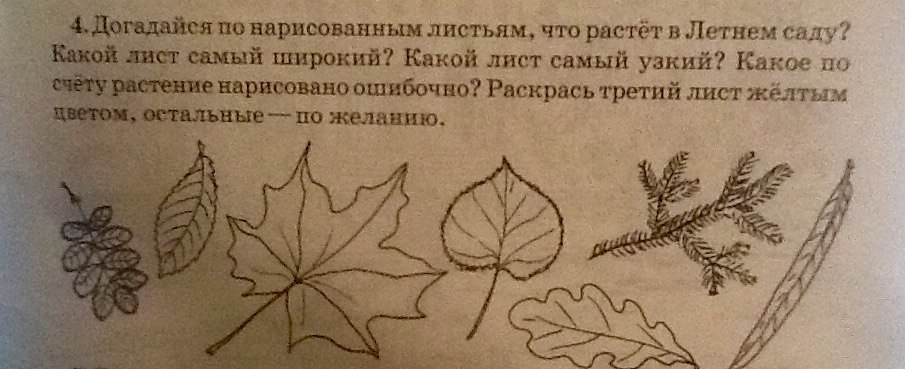 В: Молодцы, справились. Дальше будет еще интереснее… Тогда Петреще украсил свой сад   необыкновенными диковинными растениями, и им было в саду очень хорошо и комфортно, так как в саду имелось много фонтанов, которые питала река. А чтоб узнать, как она называлась мы отгадаем ребус. (на слайдах фонтаны Летнего сада)Рисунок «Фонтан» +КАД: ФОНТАНКАВ: да она и была названа в честь этого.Но Петр не остановился и продолжал украшать свой сад (на слайде скульптуры Летнего сада).Гуляя по аллеям можно увидеть много необычного, вот, например, этот старик, посмотрите на его грозный вид, но давайте посмотри на него с другой стороны. Что необычного?Д: У него два лица (слайд двуликого Януса)В: Да, это божество, которое видит и прошло и будущее. А как его зовут мы узнаем, если выполним задание.Надо расставить буквы по порядку.Д: ЯнусВ: Да, действительно его зовут Янус. Но тайны и чудеса на этом не заканчиваются. В саду были собраны скульптуры из разных мест, первые были завезены из Италии. Давайте вспомним и назовем части суток.Д: день, вечер, ночь, утроВ: В Летнем саду есть тоже такие статуи, только называются они по-старинному «Ночь», «Полдень», «Утро», «Закат».  (Слайд с скульптурами)Ребята, а как вы думаете, когда могут свершаться чудеса?Д: ответыВ: Я вам расскажу секрет, но только тссссс«Статуи в летнем саду ночами оживают»Игра «Фигура, замри!»   (под музыку осенний вальс дети танцуют, по окончании музыки замирают в позе статуи из Летнего сада)В: Давайте пройдем дальше по Летнему саду. Мы пришли с вами к необычному памятнику. (слайд с памятником Крылова И.) Давайте рассмотрим этот ребус и узнаем, кому поставили этот памятник.Крылья ,, +,Сова, (КРЫЛОВ)В:Да, ребята, это памятник знаменитому великому русскому баснописцу Ивану Крылову. А кто такой баснописец?Д: Автор басен, тот кто пишет басни.В:Ну вот мы и прошли по летнему саду и вышли к набережной. И здесь мы можем увидеть с вами удивительной красоты ограду – решетку летнего сада, созданную архитектором Фельтеном.(На слайдах показывается решетка Летнего сада). Эту ограду изумительную по совершенству пропорций назвали «Лучшей в мире». 36 гранитных колонн, на которых установлены вазы и урны, соединяет ажурная металлическая решетка, украшенная позолоченными деталями.Ребята, давайте попытаемся сами создать свою неповторимую решетку.Детям предлагаются листы с изображением решетки, которую они должны украсить, декорировать (Вазы, орлы, цветы, завитки и многое другое).В:Я к розам хочу, в тот единственный сад, Где лучшая в мире стоит из оград…Что такое Летний сад? Это кружево оград, Летний дом царя Петра, Дивных статуй череда…Ребята, вы хотели бы еще вернуться в Летний сад?Что вам больше всего понравилось в нашей прогулке?ОТВЕТЫ ДЕТЕЙ.НУЯС2314